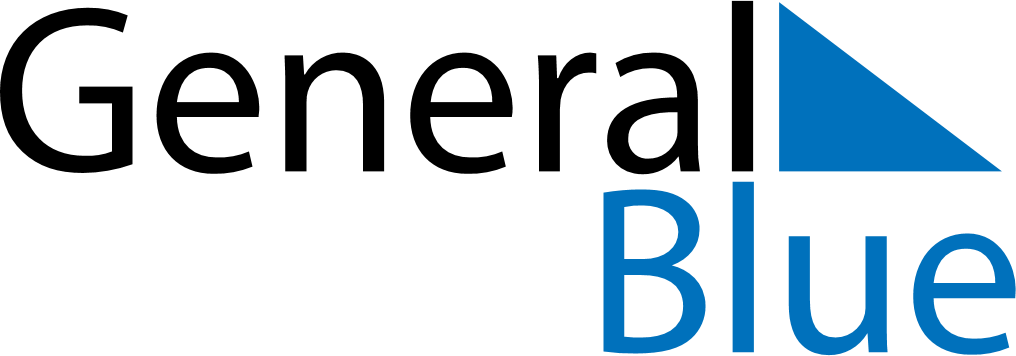 April 2018April 2018April 2018RwandaRwandaSundayMondayTuesdayWednesdayThursdayFridaySaturday1234567Easter MondayGenocide Memorial Day89101112131415161718192021222324252627282930